SCHOLARSHIP LIST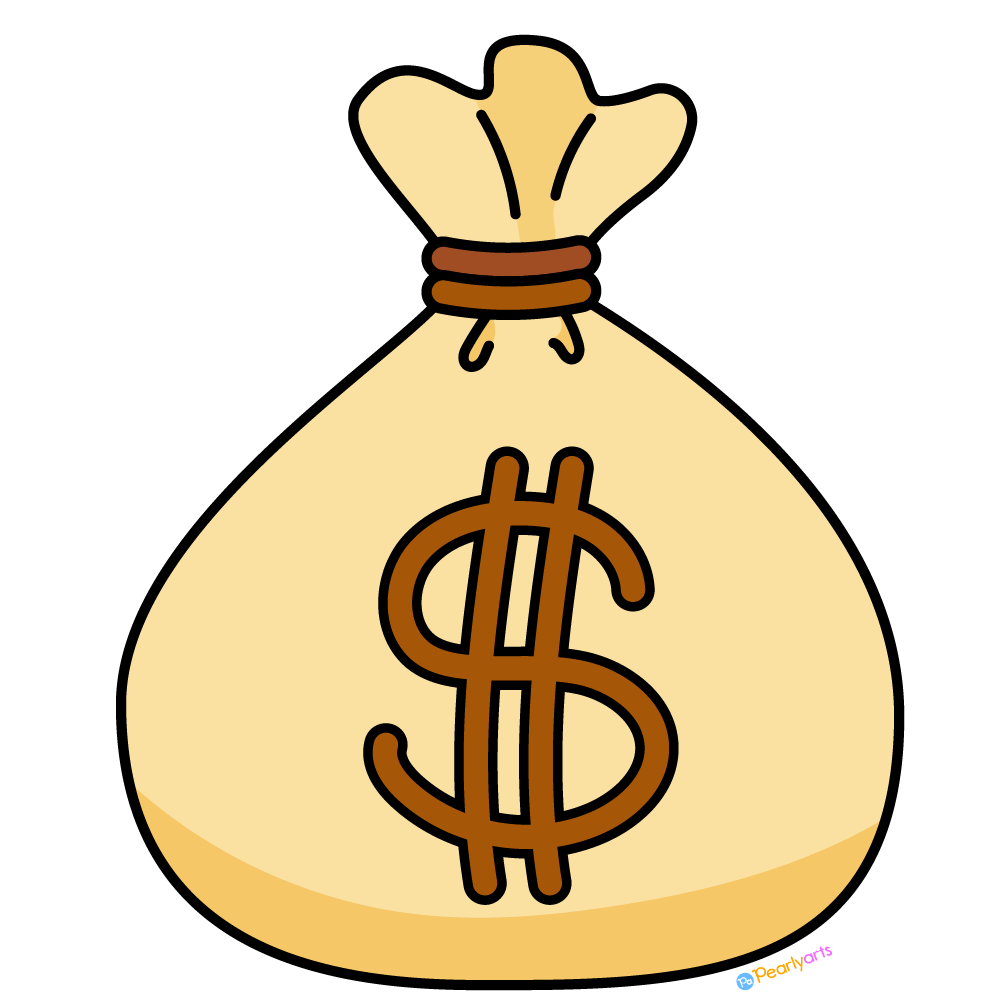 April 2024Please pay attention to the deadlines!Applications available in Guidance or online, if specified.Also posted on Google Classroom for students.American Institute of Architects Southern New York Chapter Scholarship (AIA)
AMOUNT: $2,000
QUALIFICATIONS: Open to current high school seniors in the local 10 counties (Including Chenango, Broome and Southern Cortland); be accepted and  enrolled in an architecture college program for the Fall 2024 & all scholarship monies must be used toward school expenses 
DEADLINE: April 29, 2024 and emailed .pdf documents to lbhewitt@aiaroc.org Subject line shall be 2024 AIASNY HS Scholarship Available on Google Classroom/Guidance.Nurse Corps ScholarshipsAMOUNT: A Variety of Loan Repayment and Scholarship Programs Available that pays your tuition, fees, and other educational costs (ex. books, clinical supplies and instruments), plus a monthly stipend for living expenses. In return, you work at a Critical Shortage Facility for at least two years following graduation.
QUALIFICATIONS:  US Citizen; accepted, enrolled as a full-time nursing student at an accredited nursing program in the United States; begin classes no later than September 30; do not have federal judgement or liens, existing service commitments, or overdue on a federal debtDEADLINE: May 2, 2024 Apply online at:  https://programportal.hrsa.gov/extranet/landing.seam?utm_campaign=heck+your+Eligibility+to+Apply%3A+Nurse+Corps+Scholarship+Program&utm_medium=email&utm_source=GovDeliveryBridging the Dream Scholarship
AMOUNT: Up to $10,000
QUALIFICATIONS: Open to current high school seniors of a diverse background; Plan to enroll at a 2- or 4- year college or vocational/technical school; Minimum 2.75 GPA; Pell Grant eligible. Personal statement required. 
DEADLINE: May 17, 2024 Go online to: https://www.salliemae.com/landing/bridging-the-dream/SeniorCare.com Aging Matters Scholarship
AMOUNT: $1,500 
QUALIFICATIONS:  Any existing student (incoming freshman), in good academic standing, at a 2-or 4-year accredited college. Demonstrate a unique and admirable understanding and desire to shows that “Aging Matters” to them (1000 word or less essay) DEADLINE: May 15, 2024 Apply at https://www.seniorcare.com/scholarship/Sara Scholarship 2024 (Henry & Sara Sheehan Foundation)AMOUNT: $2,500
QUALIFICATIONS: Must be female, unweighted GPA 3.3/4.0, demonstrates financial need, character and involvement in the sport of golf (skill in playing golf is not a criterion)
DEADLINE: Due in Guidance April 18th for Postmark by April 30th with all required application materials. Available on Google Classroom/Guidance.